УКРАЇНАПАВЛОГРАДСЬКА  МІСЬКА  РАДАДНІПРОПЕТРОВСЬКОЇ  ОБЛАСТІ(22 сесія VIIІ скликання)РІШЕННЯвід “____”  __________2022 р.					№__________Про затвердження заяви Павлоградської міської ради Згідно зі ст. 25 Закону України “Про місцеве самоврядування в України”, Закону України «Про правовий режим воєнного стану в Україні», Указу Президента України від 24.02.2022 р. № 64/2022 «Про введення воєнного стану в Україні», Павлоградська міська радаВИРІШИЛА:1. Затвердити текст заяви Павлоградської міської ради (додається).2. Оприлюднити текст заяви Павлоградської міської ради VIII скликання на офіційному сайті міста.Міський голова 							Анатолій ВЕРШИНАПитання на розгляд ради винесено згідно з розпорядженням міського голови від __________ № __________ Рішення підготував:Секретар міської ради						Сергій ОСТРЕНКОНачальник юридичного відділу 			 	Олег ЯЛИННИЙДодаток до рішення міської ради від_______№__________Заявадепутатів Павлоградської міської ради про засудження збройної агресії росії проти України та недопущення порушення територіальної цілісності та суверенітету України.	Ми, депутати Павлоградської міської ради, рішуче і категорично засуджуємо розпочате росією 24 лютого 2022 року воєнне вторгнення в Україну. Це акт агресії відносно нашої держави, який демонструє повну зневагу до міжнародного права і суверенітету України.	Цю варварську, і нічим не спровоковану, віроломну атаку на незалежну, мирну та демократичну країну засудив весь цивілізований світ. 	Російська воєнна агресія приносить страждання та руйнування, ставить під загрозу життя незліченної кількості українців. Це військовий злочин проти людства та геноцид українського народу. Віримо, що міжнародне правосуддя буде здійснено, а винні у злочинах, скоєних в Україні, будуть покарані.	Ми, депутати Павлоградської міської ради, закликаємо до єднання всіх українців, незалежно від політичних переконань та поглядів. Підтримуємо звернення Президента України Володимира Зеленського до партнерів України з невідкладного запровадження повного пакету санкцій проти агресора. Ми також висловлюємо вдячність тим державам, лідери яких не лише заявили про підтримку суверенітету і територіальної цілісності України, але й конкретними справами довели і продовжують доводити прихильність до міжнародного права та демократичних цінностей.	Віримо в наших захисників та силу духу і героїзм українського народу.Слава Україні! Секретар міської ради						Сергій ОСТРЕНКО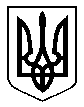 